Sant'Audito (Ovidio) di Braga Vescovo e martire                                                                                                              
Martirizzato per la fede nel 135, la festa di questo vescovo di Braga si celebra il 3 giugno. Terzo vescovo della città di Braga (Portogallo), i Portoghesi lo chiamavano Ouvido (traduzione popolare del latino Auditus), che nei racconti dei secoli XVI e XVII si tramutò in Ovidio.A causa del suo nome, s. Audito è sempre stato invocato contro le malattie dell’apparato uditivo.Sotto la base del suo sepolcro nella cattedrale, c’erano due fori in cui i sordi, infilavano le dita per poi metterle nelle loro orecchie, era il modo usuale e devoto per impetrare l’intercessione del santo per la loro guarigione. Grazie a questa pratica, svolta con gran fede, moltissimi pellegrini hanno riacquistato l'udito. P. Vincenzo Di BlasioSant' AUDITO (OVIDIO) DI BRAGA   Vescovo e martire
www.santiebeati.it/dettaglio/91134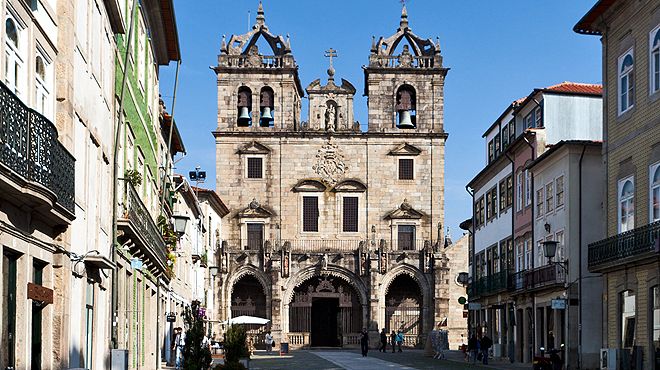 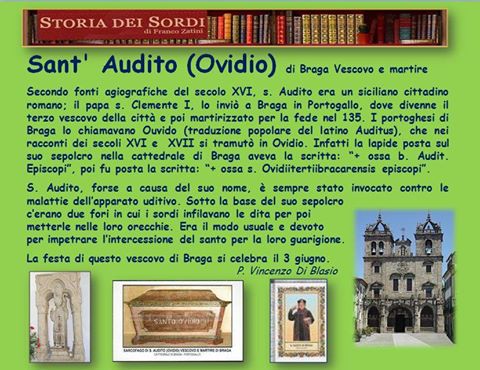 